Note-taking template for Country COVID-19 Intra-Action Review (IAR)[COUNTRY]Date(s) of Intra-Action Review: [DD/MM/YYYY]Instructions:This template will be used by the notetaker during the IAR.The table below should be duplicated, so one table can be completed for each of the technical function/pillar reviewed.In the table, the sections on “Best practices” and on “Challenges” should be completed during the session “STEP 1”. The section on “Prioritized actions” should be completed during the session “STEP 2”.© World Health Organization 2021. Some rights reserved. This work is available under the CC BY-NC-SA 3.0 IGO licence.WHO reference number : WHO/2019-nCoV/Country_IAR/templates/note_taking/2021.1Country COVID-19 intra-action review (IAR)Note-taking template28 April 2021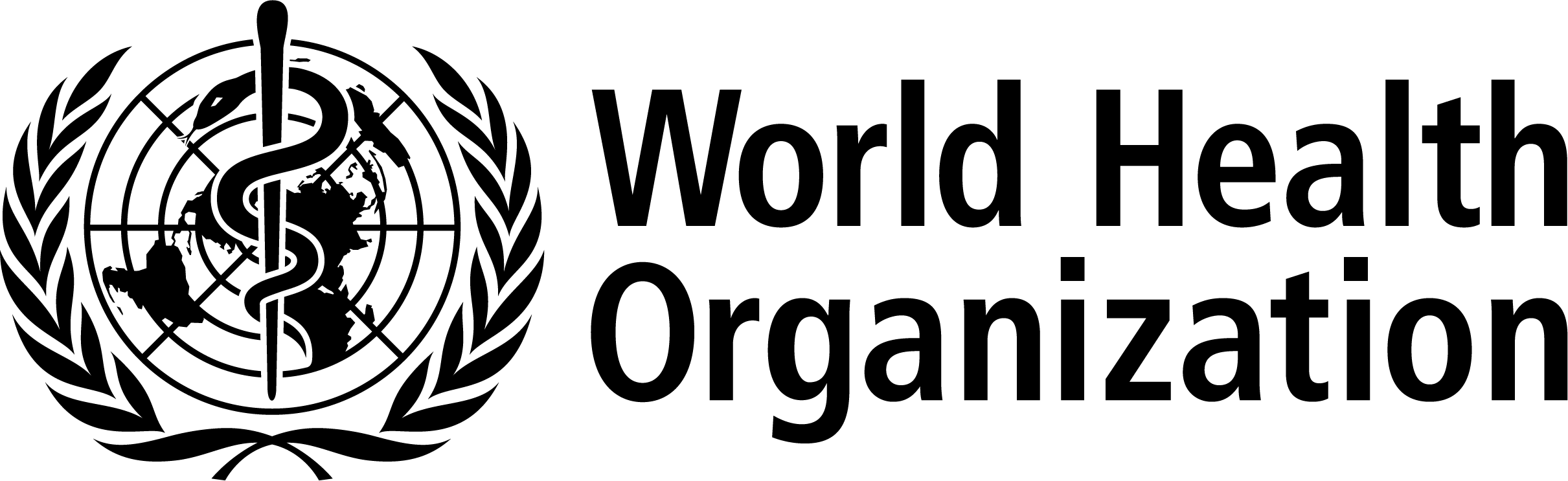 PILLAR :PILLAR :BEST PRACTICESBEST PRACTICESBEST PRACTICESIMPACT(S)ENABLING FACTORS1.Best practice 1:Best practice 1:Impact 1:Impact 2:Enabling factor 1:Enabling factor 2:Enabling factor 3:2.Best practice 2:Best practice 2:Impact 1:Impact 2:Enabling factor 1:Enabling factor 2:Enabling factor 3:3.Best practice 3:Best practice 3:Impact 1:Impact 2:Enabling factor 1:Enabling factor 2:Enabling factor 3:………CHALLENGESCHALLENGESIMPACT(S)LIMITING FACTORS1.Challenge 1:Impact 1:Impact 2:Limiting factor 1:Limiting factor 2:Limiting factor 3:2.Challenge 2:Impact 1:Impact 2:Limiting factor 1:Limiting factor 2:Limiting factor 3:3.Challenge 3:Impact 1:Impact 2:Limiting factor 1:Limiting factor 2:Limiting factor 3:……PRIORITIZED
ACTIONSPRIORITIZED
ACTIONSDESIRED DATE FOR COMPLETIONRESPONSIBLE FOCAL POINTREQUIRED SUPPORTINDICATORSFor immediate implementation:For immediate implementation:For immediate implementation:For immediate implementation:For immediate implementation:For immediate implementation:1.1.1.2.2.2.3.3.3.………………For mid to long-term implementation to improve the ongoing response to COVID-19 outbreak (including for next waves):For mid to long-term implementation to improve the ongoing response to COVID-19 outbreak (including for next waves):For mid to long-term implementation to improve the ongoing response to COVID-19 outbreak (including for next waves):For mid to long-term implementation to improve the ongoing response to COVID-19 outbreak (including for next waves):For mid to long-term implementation to improve the ongoing response to COVID-19 outbreak (including for next waves):For mid to long-term implementation to improve the ongoing response to COVID-19 outbreak (including for next waves):1.1.1.2.2.2.3.3.3.………